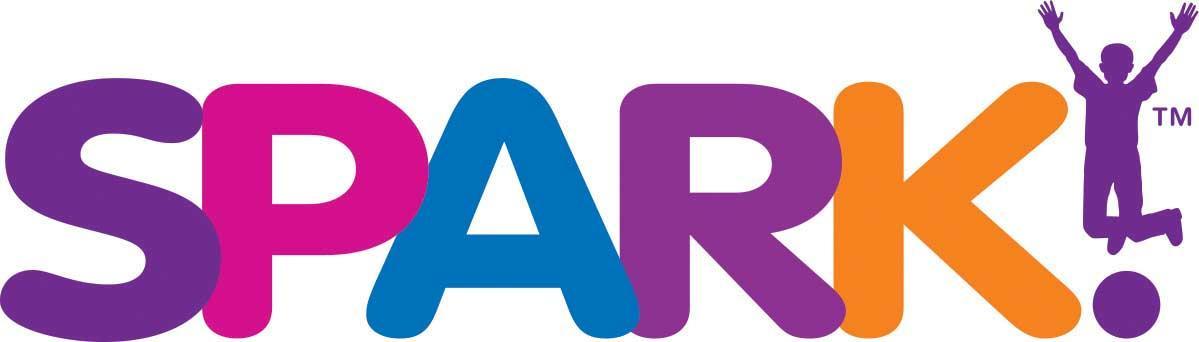 Job Descriptions: Guest Creativity Guide (Part Time - primarily on weekends and some evenings)Reports to: Manager on Duty and ultimately to the Chief Operations OfficerPosition Summary: These individuals are energetic, outgoing and dedicated to showing our guests a great time as the guests engage in exploration, play, discovery and creative experiences.  You must have a warm smile, great attitude and enjoy meeting a wide variety of people. Essential Functions and Responsibilities:Provide a high level of customer servicePresent yourself in a professional mannerEffectively communicate with guests Learn SPARK! history, mission and vision and be able to share with guests Set-up, take down, light cleaning and trash removalAvailable to work on weekends, minor holidays and special eventsOther duties as assignedQualifications:An understanding of the creative processAbility to communicate in a clear, precise and friendly mannerExcellent customer service skillsMaintain neat, professional appearanceHigh energy level and can-do attitudePrevious experience working with children and their parents preferredMust be a self-starterMust be at least 16 years old with reliable transportationMust be able to work in the U.SEssential Physical Requirement:Must be able to capably lift 25 pounds, bend comfortably at the knees and waist, and twist.While performing the duties of this job, the employee is frequently required to stand, walk, stoop, kneel, crouch or crawl and occasionally required to sit and climb or balance.The physical demands described here are representative of those that must be met by an employee to successfully perform the essential functions of this job. Hours:  Hourly, primarily Saturdays 9:00 - 5:00 and Sundays 11:00 - 6:00. There will be some seasonal variations, along with periodic evening or weekend events.Please send cover letter & resume to: careers@sparkdallas.org